NEWS ARTICLE DIAGNOSTICYOU ARE A REPORTER FOR THE DROOKER HERALD. YOU HAVE BEEN FLOWN TO SPAIN TO COVER THE TOMANTINA (TOMATO FOOD FIGHT) FESTIVAL! WRITE A NEWS ARTICLE RECAPPING THE EVENT 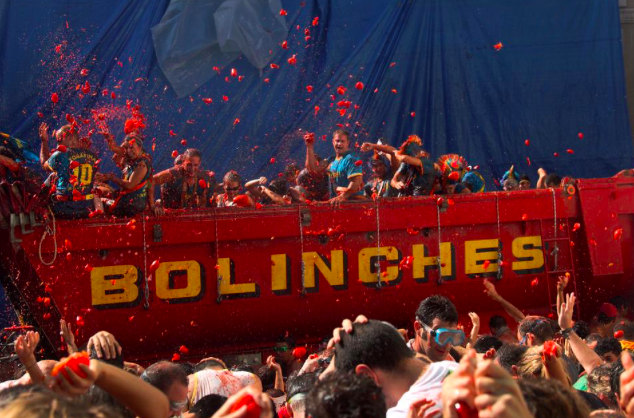 _____________________________________________________________________________________________________________________________________________________________________________________________________________________________________________________________________________________________________________________________________________________________________________________________________________________________________________________________________________________________________________________________________________________________________________________________________________________________________________________________________________________________________________________________________________________________________________________________________________________________________________________________________________________________________________________________________________________________________________________________________________________________________________________________________________________________________________________________________________________________________________________________________________________________________________________________________________________________________________________________________________________________________________________________________________________________________________________________________________________________________________________________________________________________________________